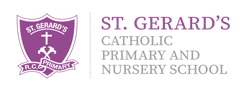 Pupil Parliament MinutesThursday 26th October 2023Mrs Flint welcomed everybody. Behaviour Policy:We agreed that as Pupil Parliament members, we should all set a good example.Display on doors and in classrooms.All agreed it was fair.Introduce by us at an assembly.Dojo Shop:We think it is working well.Would like more things in like skipping ropes, Rubik’s cubes and fidget spinners.Book Machine:Children would like non-fiction books included.Authors such as Tasmin Winter, Adam Blake, Roald Dahl, JK Rowling, David Walliams, Michael Morpurgo and Jeff Kinney.